SERVIÇO PÚBLICO FEDERAL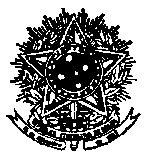 MINISTÉRIO DA EDUCAÇÃOUNIVERSIDADE FEDERAL DE SANTA CATARINACENTRO DE CIÊNCIAS DA SAÚDECURSO DE GRADUAÇÃO EM FONOAUDIOLOGIACAMPUS UNIVERSITÁRIO REITOR JOÃO DAVID FERREIRA LIMA - TRINDADE CEP: 88040-900 - FLORIANÓPOLIS - SCTELEFONE: (48) 3721-6119 E-MAIL: fonoaudiologia@contato.ufsc.brDECLARAÇÃOEu, _______________________________________________________, CPF _____________ estudante regularmente matriculado(a) no Curso de Graduação em Fonoaudiologia do Centro de Ciências da Saúde da Universidade Federal de Santa Catarina sob o número __________________, declaro que:Os documentos em anexo são cópias fidedignas de seus originais. Estou ciente que, se necessário, deverei apresentar o documento original para conferência e das implicações diante desta impossibilidade. Estou ciente que, a apresentação de documento falso implicará penalização do aluno que agir de má fé visando obter vantagem indevida, em conformidade com a Resolução Nº 17/CUn/97 e demais normas aplicáveis (§ 3º do Art. 8º - Regulamento das Atividades Complementares do Curso de Fonoaudiologia – UFSC)Florianópolis, ___ de _______________ de 20__. Estudante: Número de Matrícula: